№ 52 от 09 сентября 2020 годаР Е Ш Е Н И ЕО внесении изменений в Положение о муниципальной службе вмуниципальном образовании «Шалинское сельское поселение»Руководствуясь Федеральными законами  от 06.10.2003 г. № 131-ФЗ «Об общих принципах организации местного самоуправления в Российской Федерации», от 02 марта . № 25-ФЗ «О муниципальной службе в Российской Федерации», Уставом Шалинского сельского поселения,Собрание депутатов Шалинского сельского поселения РЕШИЛО:Внести в Положение о муниципальной службе в муниципальном образовании «Шалинское сельское поселение», утвержденное решением Собрания депутатов муниципального образования «Шалинское сельское поселение» от 18 апреля 2014 года № 150 (в редакции решения № 31 от 22.12.2014 г., № 75 от 25.12.2015 г.№ 126 от 25.11.2016 г., № 145 от 30 июня 2017г., № 161 от 24.11.2017, № 188 от 19.09.2018, № 205 от 22.02.2019, № 31 от 11.03.2020) (далее – Положение) следующие изменения:         1.1.Наименование Положения изложить  в следующей редакции:  «Положение о муниципальной службе Шалинского сельского поселения»;          1.2. В   пункте 1 статьи 1.1 и далее по тексту слова «Устав муниципального образования «Шалинское сельское поселение» заменить словами «Устав Шалинского сельского поселения» в соответствующем падеже;           1.3. В  абзаце 2 статьи 1 и далее по тексту слова «муниципальное образование «Шалинское сельское поселение»» заменить словами «Шалинское сельское поселение» в соответствующем падеже;    1.4. В пункте 2 статьи 8 Положения и далее по тексту слова «глава администрации муниципального образования «Шалинское сельское поселение» заменить словами  «глава Шалинской сельской администрации»  в соответствующем падеже;   1.5. В пункте 2 статьи 10 Положения и далее по тексту слова «глава муниципального образования «Шалинское сельское поселение» заменить словами «глава Шалинского сельского поселения» в соответствующем падеже; 1.6. В пункте 2 статьи 15 Положения и далее по тексту слова «Собрание депутатов муниципального образования «Шалинское сельское поселение» заменить словами «Собрание депутатов Шалинского сельского поселения» в соответствующем падеже;1.7. В пункте 5 статьи 21 Положения слова «администрации муниципального образования «Моркинский муниципальный район» заменить словами «администрации Моркинского муниципального района»;1.8. В пункте 6 статьи 21 слова  «муниципального образования «Моркинский муниципальный район»» заменить словами «Моркинского муниципального района»;1.9. В статье 17 пункта 3 Положения:- подпункт 4  изложить в следующей редакции:«4) трудовую книжку и (или) сведения о трудовой деятельности, оформленные в установленном законодательством порядке, за исключением случаев, когда трудовой договор (контракт) заключается впервые;»;- подпункт 6  изложить в следующей редакции: «6) документ, подтверждающий регистрацию в системе индивидуального (персонифицированного) учета, за исключением случаев, когда трудовой договор (контракт) заключается впервые;».     2.Настоящее решение подлежит обнародованию.3.Решение вступает в силу после его официального обнародования.Глава Шалинского сельского поселения                                        Т.И.БушковаШале ял шотан илемындепутатше погынжо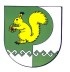 Собрание депутатов Шалинского сельского поселения425 151 Морко район, Кугу Шале ял, Молодежный  урем, 3Телефон-влак: 9-32-65425 151, Моркинский район, дер.Большие Шали ул. Молодежная, 3Телефоны: 9-32-65